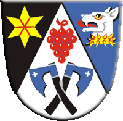  Obec Strážovice, 696 38 Strážovice 196
                                                     Strážovice 16.3.2020Obecní úřad Strážovice omezuje provozní dobu pro veřejnost pouze na pondělí a středu od 8 -11 hodin. Prosíme občany, aby úřad navštívili pouze v nezbytně nutných případech a komunikovali telefonicky nebo elektronicky.Tel. číslo obecní úřad:   518 622 128Tel. číslo starosta: 724 162 264Email: obec@strazovice.cz